Publicado en Bizkaia el 24/05/2017 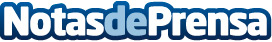 Pulido de suelos, la solución para recuperar un aspecto impecableSi bien velar por dotar a los pavimentos de una limpieza regular es esencial para su debida preservación, aspecto e higiene, cuando se hace visible el inevitable desgaste acumulado a lo largo de los años, los trabajos de pulimentación y cristalizado son clave para poder devolver al suelo todo su esplendor originalDatos de contacto:BertaNota de prensa publicada en: https://www.notasdeprensa.es/pulido-de-suelos-la-solucion-para-recuperar-un Categorias: Interiorismo País Vasco Recursos humanos http://www.notasdeprensa.es